ВНИМАНИЕ!С 12 СЕНТЯБРЯ 2022г.НАЧИНАЮТ РАБОТУ КРУЖКИ ДОПОЛНИТЕЛЬНОГО ОБРАЗОВАНИЯ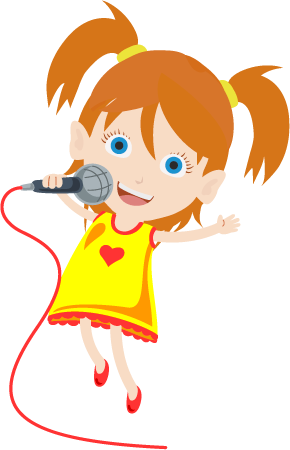 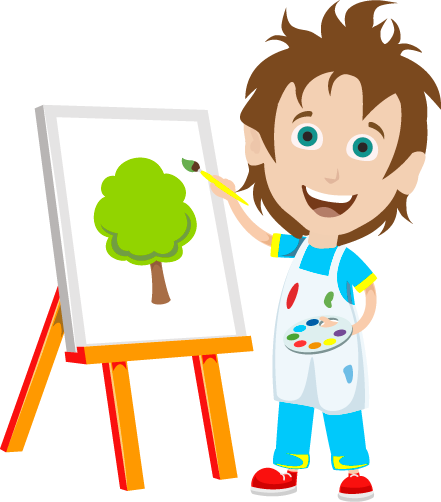 МАОУ «ВЕРХНЕДУБРОВСКАЯ СОШ»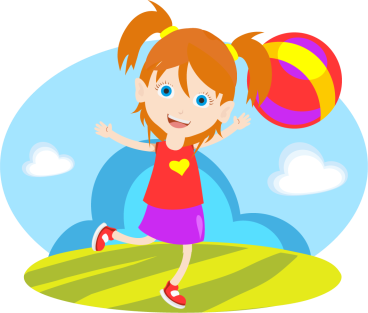 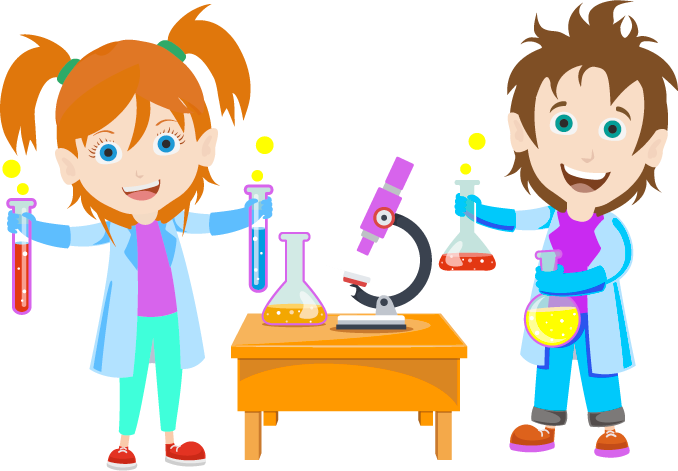 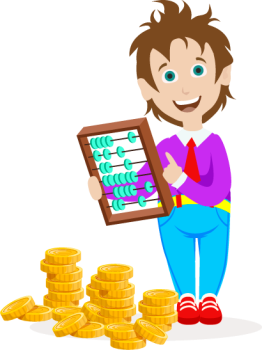 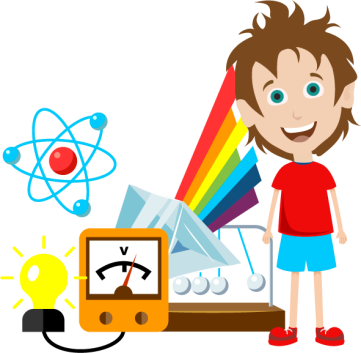 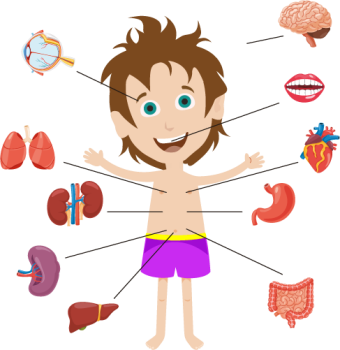 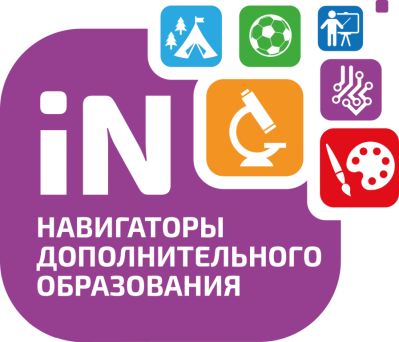 Расписание кружков дополнительного образования 2022-2023уч.г.Дни неделиНазвание кружкаРуководительВозраст (класс)Время проведенияКабинет ПонедельникВолейболгруппа 1группа 2Оболонская Светлана Владимировна8-10 лет11-13 лет16:00-17:3016:00-18:00Спортивный залПонедельникШкольныйПРЕСС-ЦЕНТРЗахароваЕленаСергеевна13-18 лет (7-11 кл.)16:00-16:40304ПонедельникПрограммирование SCRATCHгруппа 1ЗахароваЕленаСергеевна10-13 лет (4-6 кл.)16:50-18:20211Понедельник«Грани искусства»1 группа«Живопись»Вавилова Марина Владимировна10-14  лет(4-8 кл.)16:00-17:30114ПонедельникЮный музееведКених Любовь Валерьевна11-15 лет (5-9 кл.)16:00-16:40301ПонедельникВ мире шахматгруппа 1АДавыдкина Валерия Андреевна7-11 лет (1-4 кл.)13:20-14:00114ВторникЭлементарнаяэлектротехникаКупреева Светлана Анатольевна11-12 лет (5-6 кл.)16:00-16:40215ВторникIT  в ЭкологииЗахарова ЕленаСергеевнаЛюханова МарияВладиславовна12-14 лет (6-8 кл.)16:00-17:30218Вторник«ГРАНИ ИСКУССТВА»1 ГРУППА«НХК», «ДПИ»Бабинцева Екатерина Юрьевна10-14  лет(4-8 кл.)16:00-18:20114ВторникТеатр в школеПисцова Юлия Владимировна12-14 лет (6-8 кл.)16:00-17:30Актовый зал (304)ВторникФинансоваяграмотностьФомина Анастасия Сергеевна8-11 лет (2-4 кл.)14:10-14:50308ВторникМой родной крайСидорова Анжела Владимировна13-16 лет (7-9 кл.)16:00-16:40303ВторникВ мире шахматгруппа 2АБабинцева Екатерина Юрьевна7-11 лет (1-4 класс)13:20-14:00102ВторникВ мире шахматгруппа 4б,5кл.Бабинцева Екатерина Юрьевна7-11 лет (1-4 класс)14:10-14:50114СредаПрактическаяучебная физика модуль 1Купреева Светлана Анатольевна12-13 лет (7 класс)16:00-16:40215СредаЮный химикЗахароваЕлена Сергеевна13-15 лет (8-9 кл.)16:00-17:30218СредаВОЛЕЙБОЛгруппа 1группа 2Оболонская Светлана Владимировна8-10 лет11-13 лет16:00-17:3016:00-18:00Спортивный залСреда«Грани искусства»1 группа«Компьютерная графика»Вавилова Марина Владимировна10-14  лет(4-8 класс)16:00-17:30211СредаВокалгруппа 1группа 2Богданова Галина Валентиновна8-13 лет (2-7 кл.)Гр. 1 14:10-14:50Гр.2 15:50-16:30Актовый залСредаФинансоваяграмотностьФомина Анастасия Сергеевна12-14 лет (5-8 кл.)16:00-16:40308СредаЮный музееведКених Любовь Владимировна11-15 лет (5-9 кл.)16:00-16:40301СредаВ мире шахматгруппа 1бДавыдкина Валерия Андреевна 7-11 лет (1-4 класс)13:20-14:00207СредаВ мире шахматгруппа 1 год обученияДавыдкина Валерия Андреевна7-11 лет (1-4 класс)14:10-14:50207ЧетвергПрактическаяучебная физика  модуль 2Купреева Светлана Анатольевна13-14 лет (8 класс)16:00-16:40215ЧетвергБиология от «А» до «Я»(для детей с ОВЗ)ЛюхановаМарияВладиславовна10-13 лет (5-7 кл.)16:00-16:40218ЧетвергВведениев робототехникуЗахароваЕлена Сергеевна10-13 лет (4-6 кл.)16:00-17:30211Четверг«Грани искусства»1 группа«композиция»Бабинцева ЕкатеринаЮрьевна10-14  лет(4-8 класс)16:00-17:30114ЧетвергВОКАЛГРУППА 1ГРУППА 2Богданова Галина Валентиновна8-13 лет (2-7 кл.)Гр. 1 14:10-14:50Гр.2 15:50-16:30Актовый залЧетвергШкольныйПРЕСС-ЦЕНТРЗахароваЕлена Сергеевна13-18 лет (7-11 кл.)17:40-18:20211ЧетвергВ мире шахматгруппа 2бБабинцева Екатерина Юрьевна7-11 лет (1-4 класс)12:20-13:00114ЧетвергВ мире шахматгруппа 3а,б,вБабинцева Екатерина Юрьевна7-11 лет (1-4 класс)13:20-14:00114ПятницаПрограммирование SCRATCHгруппа 2ЗахароваЕлена Сергеевна10-13 лет (4-6 кл.)16:00-17:30211ПятницаВОЛЕЙБОЛгруппа 1группа 2Оболонская Светлана Владимировна8-10 лет11-13 лет16:00-17:3016:00-18:00Спортивный залПятница«Грани искусства»1 группа«мхк», «Рисунок»Шмакова Анастасия Николаевна10-14  лет(4-8 класс)16:00-18:20114ПятницаТЕАТР В ШКОЛЕПисцова Юлия Владимировна12-14 лет (6-8 кл.)16:00-17:30Актовый зал (304)ПятницаВ мире шахматгруппа 1вДавыдкина Валерия Андреевна7-11 лет (1-4 класс)12:20-13:00207ПятницаВ мире шахматгруппа 2вБабинцева Екатерина Юрьевна7-11 лет (1-4 класс)12:20-13:00114ПятницаВ мире шахматгруппа 4а,вБабинцева Екатерина Юрьевна7-11 лет (1-4 класс)13:20-14:00114